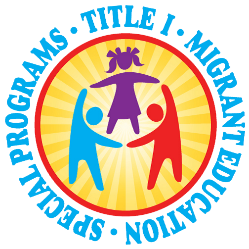 Driftwood Elementary -A Title I SchoolSchool Advisory CouncilAgenda05/14/2019Overview of School Improvement Plan closeout 2018-2019 –Ms. Pomales - SAC Bylaws and Committee Membership for 2019-2020 school year, Complete SIP Survey – Parents and StakeholdersUpcoming Events at Driftwood Elementary (Ms. Pomales)Principal Report/Updates – Mrs. RashidTitle I – Mrs. Rodriguez – Wrapping-up 2018-2019 school yearQuestions/ConcernsAdjourn for School Advisory ForumNext SAC meeting date Tuesday, September 10, 2019 at 7:30 am